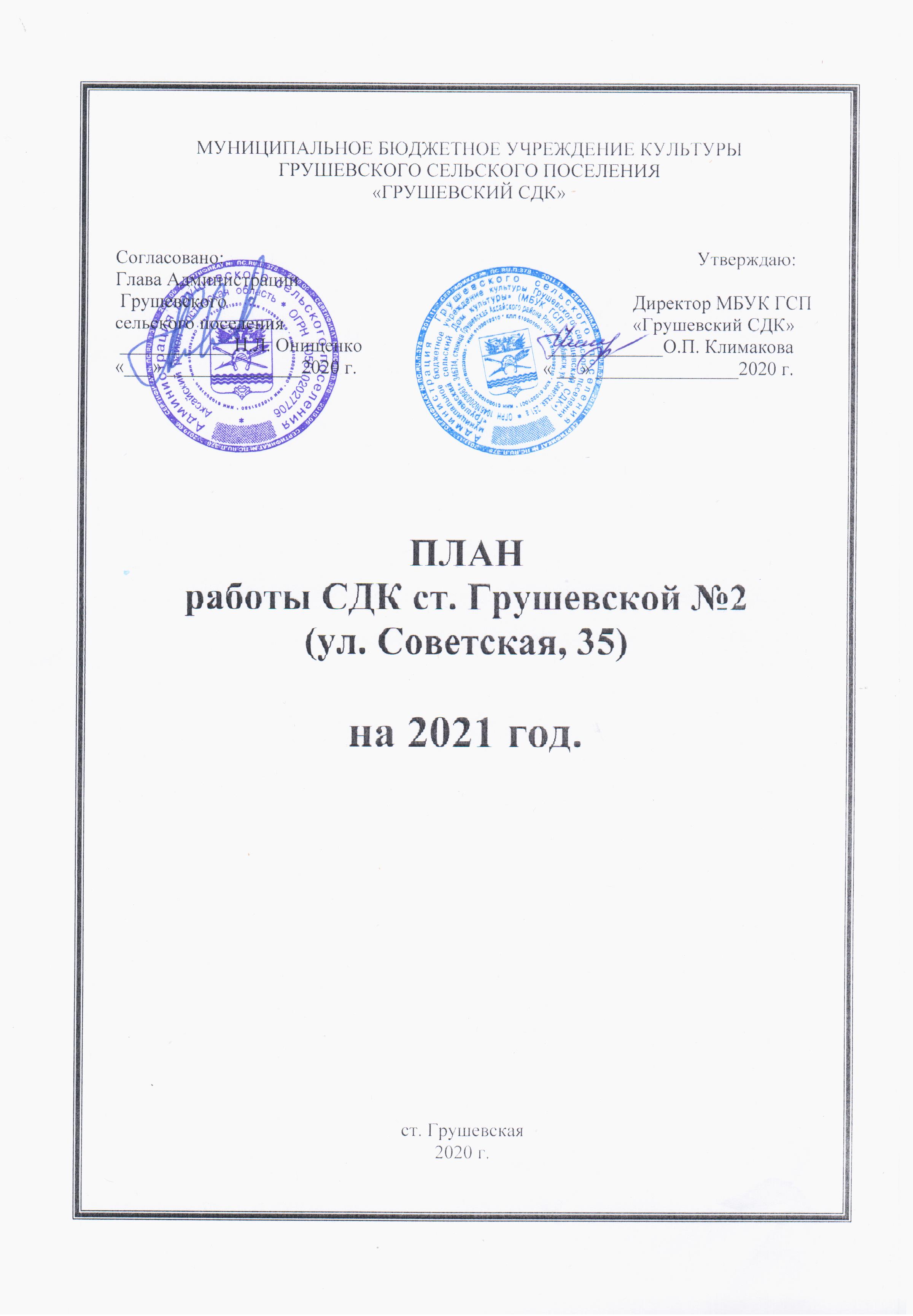 2. Цели и задачи работы Дома культуры /далее ДК/ на текущий год.      Цель работы ДК:  создание условий для раскрытия творческого потенциала, развития и реализации талантов и способностей, удовлетворения культурных запросов и доступа к культурным и информационным ценностям граждан, проживающих на территории Грушевского сельского поселения, независимо от их возраста, вероисповедания и социального статуса.      Задачи:развивать духовный потенциал населения, формировать у населения устойчивое патриотическое сознание;развивать интеллектуальный потенциал населения, создавать условия для творческой самореализации личности;содействовать эстетическому и творческому воспитанию детей, подростков и молодёжи через сеть кружковой работы;продолжить работу по улучшению качества проводимых мероприятий;формировать культуру семейных отношений;улучшать материально-техническую базу ДК.3. Цифровые показатели работы ДК:ОСНОВНЫЕ КОНТРОЛЬНЫЕ ПОКАЗАТЕЛИ РАБОТЫ  ДК4.Содержание деятельности:4.1. Коллективы самодеятельного народного творчества:Таблица №14.2. Коллективы со званием «народный» и «образцовый»:4.3. Клубы по интересам и любительские объединения:4.4. Культурно-досуговые объекты, обслуживаемые СДК на 2021 год:4.5. Мероприятия по организации рекламы ДК:Содержание и работа с посетителями КДУ:5.1. Изучение интересов потребителя услуг. (Форма: социологические исследования, опросы, анкетирования.)5.2. Основные направления работы:События политической жизни страны.        Исторические вехи Отечества. (Дни воинской славы, День Победы, День памяти и скорби, День защитников Отечества, День России, День Конституции, день Государственного флага, День народного единства и др.)Таблица №2Правовое просвещение населения в клубном учреждении. (Мероприятия по формированию правовой культуры, предвыборная компания.)Патриотическое воспитание населения.2021 год – Год науки и технологий в России.Краеведение. Работа с казачеством. (Казачество, природа и экология донского края, историческое прошлое края и т.д. Присутствуют все разделы, т.к. краеведение комплексный отдел.)Экологическое просвещение населения. (День Земли, День птиц, День охраны окружающей среды, День памяти событий в Чернобыльской АЭС и др.)Возвращение к общечеловеческим ценностям. Духовность. Нравственность. Милосердие.  (День Пожилого человека, Декада инвалидов, День толерантности, православные праздники и др.)Эстетическое воспитание. Работа с семьей.  (День матери, День семьи, День молодежи, День учителя и др.)Профилактика асоциальных явлений.   (Профилактика вредных привычек: Всемирный День без табака – 31 мая, Всемирный день борьбы с наркоманией в сфере культуры  - 29 июня и др.)Работа с людьми с ограниченными физическими возможностями.   (Мероприятия с данной категорией проводятся в течение года.)Работа с тружениками сельского хозяйства. Поисково-исследовательская деятельность.Техники. Наука. Бизнес. Право. Экономика. Предпринимательство.Труд. Профориентация.Развитие традиционной народной культуры.Наличие картотек. Таблица №3Платные услуги, оказываемые населению.Техническое оснащение.  Укрепление материально-технической базы ДК. Финансово-хозяйственная деятельность.Самообразование. Повышение квалификации. (Формы повышения квалификаций (стажировки, практикумы, областные курсы и др.), Письменные рефераты по актуальным клубным темам (указать тему, срок, исполнителя.)Предложения по деятельности методического совета КДУ аксайского района в 2020 году.Режим работы учреждения.     Ежедневно с 09.00 ч. до 20.00 ч  (перерыв с 12.00 ч. до 13.40 ч.)     Среда – методический день      Выходной – понедельник.     Последний день  месяца - санитарный день.     Выезд на обслуживаемые объекты по отдельному графикуНаименованиеПлан на 2020 годВыполнено в 2020 годуПлан на 2021 годНаименованиеПлан на 2020 годВыполнено в 2020 годуПлан на 2021 годКол-во мероприятий всего282112282Посетителей на них314591438231459Мероприятий в зрит. зале21461214Посетителей на них12349492712349Мероприятия для детей до 14 лет10432104Посетители на них947426939474Мероприятия для молодежи от 14 до 35 лет13645136Посетители на них15130560315130Мероприятия на платной основе000Посетителей на них000Количество КДФ всего101010Участников КДФ всего192192192Из них для детей до 14 лет444Участники818181Из них для молодежи от 14 до 35 лет333Участники595959Количество КДФ СНТ444В них участников656565Количество КДФ СНТ для детей до 14 лет333В них участников565656Количество КДФ СНТ для молодежи от 15 до 35 лет000В них участников000Численность участников культурно-массовых мероприятий396091465539609№Наименование коллективаКол-во участниковВозрастная категория участниковФ.И.О. РуководителяВремя занятий1.«Ручеек» (ИЗО)19 чел.Дети до 14 летМихайлова Н.А.Среда, пятницас 16-00 ч. до 17-30 ч.2.«Сюрприз» (театральная студия)18 чел.Дети до 14 летЧеркова Л.М.Вторник, субботас 17-00 ч. до 18-30 ч.3.«Околица»9 чел.Старшее поколениеВойцех Н.В.Среда, пятница, воскресеньес 18-00 ч.до 20-00 ч.4. «Умелые руки (ДПИ)19 чел.Дети до 14 летЧеркова Л.М.Вторник, четвергс 16-00 ч.до 17-30 ч.№Наименование коллективаКол-во участниковВозрастная категория участниковФ.И.О. РуководителяГод подтверждения и присвоения звания1.Народный вокальный ансамбль «Околица»9 чел.Старшее поколение Войцех Н.В.2019 г.2016 г.№Наименование коллективаКол-во участниковВозрастная категория участниковФ.И.О. РуководителяВремя занятий1. «Семья» (клуб семейного отдыха)18 чел.РазновозрастнойМихайлова Н.А.1 раз в месяцсуббота в 16-00 ч.2.«Патриоты Родины» (правовой клуб)21 чел.Молодежь от 14 до 35 летМихайлова Н.А.1 раз в месяцсуббота в 17-00 ч.3.«Пламя» (патриотический клуб)19 чел.Молодежь от 14 до 35 летЧеркова Л.М.1 раз в месяцвоскресеньев 17-00 ч.4.«Экоша» (экологический клуб)25 чел.Дети до 14 летЧеркова Л.М.1 раз в месяцпятница в 16-00 ч.5.«Дари добро» (волонтерское движение)25 чел.РазновозрастнойМихайлова Н.А.1 раз в месяц суббота в 17-00 ч.6.«Жить здорово!» (профилактика асоциальных явлений)19 чел.Молодежь от 14 до 35 летЧеркова Л.М.1 раз в месяцвоскресенье в 17-00 ч.№Наименование объектаВремя обслуживания1.Детская игровая площадка СДК ст. Грушевской № 2 июнь-август2.МБОУ Грушевская ООШв течение годаНаименование мероприятийФорма проведенияМесто проведения Кому предназначеноПериод проведения«Информация местного самоуправления Грушевского сельского поселения»Постоянно действующий стендЗрительный зал СДКМолодежь, взрослыеянварь-декабрь«Значимые даты года»Постоянно действующий стендЗрительный зал СДКВсе группыянварь-декабрь«У нас в СДК»Постоянно действующий стенд	Зрительный зал СДКВсе группыянварь - декабрь«Наши праздники»Постоянно действующий стендЗрительный зал СДКВсе группыянварь - декабрь«С песней по жизни»Стенд о вокальном ансамбле «Околица»Зрительный зал СДКВсе группыянварь - декабрьИзготовление объявлений, приглашений к проводимым мероприятиямОбъявления, приглашения, буклеты.СДКВсе группыв период подготовки и проведения мероприятийТематические стенды по разным направлениямСтендЗрительный зал СДКВсе группыВ течение годаНаименование мероприятияФорма проведенияКатегория опрашиваемыхПериод проведения«Качество предоставляемых услуг СДК»соцопросВсе группыавгустНаименование мероприятийФорма проведенияМесто проведенияКатегория слушателейПериод проведения«Ленинград. Блокада. Подвиг»Онлайн-публикацияhttps://www.instagram.com/grushevski.sdk2/Все группыянварь«Мамаев курган» Виртуальная экскурсияhttps://www.instagram.com/grushevski.sdk2/Все группыфевраль«Память сильнее времени»Поздравление воинов-афганцевст. ГрушевскаяВзрослые  февраль«Во славу Отечества!»Концертная программаhttps://www.instagram.com/grushevski.sdk2/Все группыфевраль«И была тут битва великая»Исторический часЗрительный зал СДКДети, подросткиапрель«Георгиевская ленточка»АкцияГвардейская площадьВсе группымай«Окна Победы»Акцияhttps://www.instagram.com/grushevski.sdk2/Все группымай«Фонарики Победы»Акцияhttps://www.instagram.com/grushevski.sdk2/Все группымай«Песни нашей Победы»Вечер военной песниЗрительный зал СДКВсе группымай«Окна России»Флешмобhttps://www.instagram.com/grushevski.sdk2/Все группыиюнь«Что мы знаем о России?»Конкурсная программаЛетний оздоровительный лагерь «Малышок»Дети, подросткииюнь«Свеча памяти»АкцияБратская могилаВсе группыиюнь«Флаг державы – символ славы»Познавательная программаЗрительный зал СДКДети, подросткиавгуст«Российская ленточка»Акцияст. ГрушевскаяВсе группыавгуст«Цвета Российского флага»Флешмобhttps://www.instagram.com/grushevski.sdk2/Молодежьавгуст«Три поля русской славы»Исторический часЗрительный зал СДКМолодежьсентябрь«Я, ты, он, она – вместе дружная страна»Игровая программаЗрительный зал СДКДети, подросткиноябрь«Никто не забыт, ничто не забыто»Церемония возложения цветовБратская могилаВсе группыдекабрь«От Георгиевских кавалеров до Героев России»Познавательная программаМБОУ ГООШДети, подросткидекабрь«Знаешь ли ты Конституцию РФ?»ВикторинаЗрительный зал СДКМолодежь декабрьНаименование мероприятийФорма проведенияМесто проведенияКатегория слушателейПериод проведения«Уголок молодого избирателя»Оформление стендаЗрительный зал СДКДети, подростки, молодежьфевраль«Всё о выборах»Онлайн-публикацияhttps://www.instagram.com/grushevski.sdk2/Молодежьфевраль «Памятка молодому  избирателю»Час информацииЗрительный зал СДК Молодежь  август«Пойдем на выборы!»Раздача буклетов и листовокст. Грушевская Молодежь,     взрослые  сентябрь «Я и мои права»Игровая программаЗрительный зал СДК Дети,  подростки  ноябрь «Знаешь ли ты  Конституцию  РФ?»ВикторинаЗрительный зал СДК Молодежь  декабрьНаименование мероприятийФорма проведенияМесто проведенияКатегория слушателейПериод проведения«Давайте, люди, никогда об этом не забудем!»Митинг Братская могилаВсе группыфевраль«С Днем защитника Отечества»Викторинаhttps://www.instagram.com/grushevski.sdk2/Дети, подросткифевраль«И помнит мир спасенный»Час памятиЗрительный зал СДКМолодежьапрель««Вы служите, мы вас подождем»Вечер-проводыЗрительный зал СДКВсе группыапрель,ноябрь«Пограничная служба России»Патриотический урокЗрительный зал СДКДети, подросткимай«Морская душа»Конкурсно-игровая программаЗрительный зал СДКДети, подросткииюль«Элита ВДВ» (Россия, реж.С. Костин, 2008 г.)Видеопоказ документального фильмаЗрительный зал СДКМолодежьавгуст«Капля жизни»Акция МБОУ ГООШДети, подросткисентябрь«В парадном строю»Историческая игра-викторинаЗрительный зал СДКМолодежьноябрь«Святой витязь земли русской» (об Александре Невском)Познавательная программаЗрительный зал СДКДети, подросткидекабрьНаименование мероприятийФорма проведенияМесто проведенияКатегория слушателейПериод проведения«Да здравствует российская наука!»Викторинаhttps://www.instagram.com/grushevski.sdk2/Все группыфевраль«Дорога в космос»Онлайн-публикацияhttps://www.instagram.com/grushevski.sdk2/Дети, подросткиапрель«Великие русские ученые»Час информацииЗрительный зал СДК Молодежьиюнь«Удивительный мир научных открытий и изобретений»Познавательная программаЗрительный зал СДКДети, подросткиоктябрьНаименование мероприятийФорма проведенияМесто проведенияКатегория слушателейПериод проведения«Наша станица»Информационный стендЗрительный зал СДКВсе группыянварь - декабрь«Давайте, люди, никогда об этом не забудем!» МитингБратская могилаВсе группы  февраль«Герои М.А. Шолохова на экране»КиночасЗрительный зал СДКВсе группымай«Играет песня над Доном»Участие в районном фольклорном  фестивалест. Старочер-касскаяВсе группымай«Грушевская станица – Аксайского района частица»Праздничная программаЗрительный зал СДК, площадь при СДКВсе группыиюнь«Нет вольнее Дона Тихого»Участие в межрегиональном  фестивале казачьего фольклораст. Старочер-касскаяВсе группыиюль«Дон православный»Участие в районном фестивале казачьей культурыст. Старочер-касскаяВсе группысентябрь«Наши знаменитые земляки»Информационный стендЗрительный зал СДКВсе группысентябрь«Край, в котором я живу»Выставка рисунковЗрительный зал СДКДети, подросткисентябрь«Люби и знай свой родной край»Краеведческий часМБОУ ГООШДети, подросткисентябрь«Потому что мы казаки» Игровая  программаЗрительный зал СДКДети,  подростки  октябрь«В единстве наша сила»Участие в районном фестивале национальных культурРДК «Факел»Все группыноябрь«День матери-казачки»ПосиделкиЗрительный зал СДКВзрослыедекабрьНаименование мероприятийФорма проведенияМесто проведенияКатегория слушателейПериод проведения«Ростовский заповедник»Онлайн-публикацияhttps://www.instagram.com/grushevski.sdk2/Все группыянварь«Берегите воду!»Акцияст. ГрушевскаяДети, подросткимарт«В гостях у Весны»Игровая программаЗрительный зал СДКДети, подросткиапрель«Украсим клуб цветами»АкцияТерритория СДКВсе группыапрель«Чернобыль. Наперегонки со смертью»Час памятиМБОУ ГООШМолодежьапрель«СТОП! Здоровье планеты в наших руках»АкцияМБОУ ГООШДети, подросткииюнь«Цветочные фантазии»Конкурс цветочных композицийЗрительный зал СДКДети, подросткиавгуст«Туристическая полоса»Конкурсная программаЗрительный зал СДКМолодежьсентябрь«Мордочка, хвост и четыре ноги»ВикторинаЗрительный зал СДКДети, подросткиоктябрь«День древонасаждений»Акцияст. ГрушевскаяВсе группыоктябрь«Ух, пора крутая, осень золотая»Конкурсно-игровая программаЗрительный зал СДКДети, подросткиноябрь«Прояви заботу – сделай кормушку для птиц!»Акцияст. ГрушевскаяДети, подросткидекабрьНаименование мероприятийФорма проведенияМесто проведенияКатегория слушателейПериод проведения«Рождество Христово»Познавательная викторинаhttps://www.instagram.com/grushevski.sdk2/Все группыянварь«Щедрый вечер»Фольклорный обрядст. ГрушевскаяВсе группыянварь«#Веснаидет»Флешмоб с русским платкомhttps://www.instagram.com/grushevski.sdk2/Все группымарт«Пасху весело встречаем!»Игровая программаЗрительный зал СДКДети, подросткиапрель«Кто придумал алфавит?»Познавательно-игровая  программаЗрительный зал СДКДети, подросткимай«Три Спаса – три запаса»ПосиделкиЗрительный зал СДКВзрослыеавгуст«Нам года - не беда, коль душа молода»ОгонекЗрительный зал СДКПожилыеоктябрь «Мы к вам с концертом»Концертная программах. ВесёлыйПожилыеоктябрь«Путешествие по стране Толе-рантности»Познавательно-игровая  программа МБОУ ГООШДети, подросткиноябрь«Преодоление»Участие в районном фестивалеРДК «Факел»Все группыдекабрь«От всей души»Мини-концертст. ГрушевскаяВсе группыдекабрь«От сердца к сердцу»Творческий часЗрительный зал СДКДети, подросткидекабрь«Новогодняя сказка»Театрализованное представлениеЗрительный зал СДКДети, дети-сироты, дети-инвалиды, дети, оставшиеся без попечения родителейдекабрьНаименование мероприятийФорма проведенияМесто проведенияКатегория слушателейПериод проведения«Доброе слово железные ворота отворяет»Игровая программаhttps://www.instagram.com/grushevski.sdk2/Дети, подросткиянварь«Для милых дам»Концертная программаhttps://www.instagram.com/grushevski.sdk2/Все группымарт«1 апреля – праздник шутки и веселья»Развлекательная программаЗрительный зал СДКМолодежьапрель«Семейный портрет»ФотовыставкаЗрительный зал СДКВсе группымай«Здравствуй, лето!»Развлекательная программаЗрительный зал СДКДети, подросткииюнь«Всегда быть рядом»Экспресс-поздравлениеОтделение ЦСОГПВиИВзрослыеиюнь«Вот какие наши папы»Выставка рисунковЗрительный зал СДКДети, подросткииюнь«Новое поколение»Танцевально-развлекательная программаПлощадь при СДКМолодежьиюнь«Раз ромашка, два ромашка…»Творческий часЗрительный зал СДКДети, подросткииюль«Путешествие длиною в жизнь»Вечер-чествование юбиляров семейной жизниЗрительный зал СДКВзрослыеиюль«Честь Вам и хвала»Экспресс-поздравлениеМБОУ ГООШМБОУ ГСОШВзрослыеоктябрь«С любовью к маме»Концертная программаЗрительный зал СДКВсе группыноябрь«Для тех, кому за …»Вечер отдыхаЗрительный зал СДКВзрослыеноябрь«Новогодняя сказка»Театрализованное представлениеЗрительный зал СДКДети, дети-сироты, дети-инвалиды, дети, оставшиеся без попечения родителейдекабрьНаименование мероприятийФорма проведенияМесто проведенияКатегория слушателейПериод проведения«Мы за здоровый образ жизни»СтендЗрительный зал СДКВсе группыВ течение года«На зарядку выходи!»АкцияПлощадка при СДКВзрослые апрель«Олимпийский день»Познавательно-игровая программаПлощадь при СДКДети, подросткииюнь«Меткая ракетка»Турнир по настольному теннисуЗрительный зал СДКМолодежьавгустПо профилактике табакокуренияПо профилактике табакокуренияПо профилактике табакокуренияПо профилактике табакокуренияПо профилактике табакокурения«Бросай курить, пора здоровым быть»Акцияст. ГрушевскаяВсе группымай«В плену вредных привычек»ВикторинаЗрительный зал СДКМолодежьноябрьПо реализации задач государственной политике на алкогольном рынкеПо реализации задач государственной политике на алкогольном рынкеПо реализации задач государственной политике на алкогольном рынкеПо реализации задач государственной политике на алкогольном рынкеПо реализации задач государственной политике на алкогольном рынке«Мифы об алкоголе»Онлайн-публикацияhttps://www.instagram.com/grushevski.sdk2/Молодежьянварь«Детки в пивной клетке»БеседаЗрительный зал СДКДети, подросткииюль «В трезвости – сила»Час информацииЗрительный зал СДКМолодежьсентябрьПо профилактике наркоманииПо профилактике наркоманииПо профилактике наркоманииПо профилактике наркоманииПо профилактике наркомании«Скажи наркотикам: Нет!»Онлайн-выставка рисунков и плакатовhttps://www.instagram.com/grushevski.sdk2/Дети, подросткимарт«Я выбираю жизнь!» Акция  ст. Грушевская  Молодежь июнь«СПИД не спит»Урок нравственностиЗрительный зал СДКМолодежьдекабрьНаименование мероприятийФорма проведенияМесто проведенияКатегория слушателейПериод проведения«Щедрый вечер»Фольклорный обрядст. ГрушевскаяВсе группыянварь«Для милых дам»Концертная программаhttps://www.instagram.com/grushevski.sdk2/Взрослыемарт«Песни нашей Победы»Вечер военной песниЗрительный зал СДКВсе группымай«Здравствуй, лето!»Развлекательная программаЗрительный зал СДКДети, подросткииюнь«Свеча памяти»АкцияСт. ГрушевскаяВсе группыиюнь«Нам года - не беда, коль душа молода»ОгонекЗрительный зал СДКПожилыеоктябрь «Мы к вам с концертом»Концертная программах. ВесёлыйПожилыеоктябрь«С любовью к маме»Концертная программаЗрительный зал СДКВсе группыноябрь«Преодоление»Участие в районном фестивалеРДК «Факел»Все группыдекабрь«От всей души»Мини-концертст. ГрушевскаяВсе группыдекабрь«От сердца к сердцу»Творческий часЗрительный зал СДКДети, подросткидекабрь«Новогодняя сказка»Театрализованное представлениеЗрительный зал СДКДети, дети-сироты, дети-инвалиды, дети, оставшиеся без попечения родителейдекабрьНаименование мероприятийФорма проведенияМесто проведенияКатегория слушателейПериод проведения«Грушевская станица – Аксайского района частица»Праздничная программаЗрительный зал СДК, площадь при СДКВсе группыиюнь«Лучший фасад и цветущий палисад»Конкурс подворийЗрительный зал СДКВсе группыиюнь«Три Спаса – три запаса» ПосиделкиЗрительный зал СДК Взрослые  август«Хлеб – всему голова»Игра-путешествиеЗрительный зал СДКДети, подросткиоктябрь«Ух, пора крутая, осень золотая»Конкурсно-игровая программа Зрительный зал СДКДети, подросткиноябрьНаименование мероприятийФорма проведенияМесто проведенияКатегория слушателейПериод проведения«Мастера ДПИ»Формирование базы данныхСДКВзрослыеВ течение года«Учет инвалидов, детей-сирот, трудных подростков, неблагополучных семей»Формирование картотекиСДКВсе группыВ течение года«Гордость станицы»(одаренные дети)Формирование картотекиСДКДети В течение года«Летопись нашей станицы"Создание альбомаСДКВсе группыВ течение годаНаименование мероприятийФорма проведенияМесто проведенияКатегория слушателейПериод проведения«Дорога в космос»Онлайн-публикацияhttps://www.instagram.com/grushevski.sdk2/Все группыапрель«Незнайка на улице»Игровая программаПлощадь СДКДети, подросткииюль«Чудо по имени Кино»Игра-викторинаЗрительный зал СДКМолодежьавгустНаименование мероприятийФорма проведенияМесто проведенияКатегория слушателейПериод проведения«Пограничная служба России»Патриотический урок Зрительный   зал СДК Дети,  подростки  май«Куда пойти учиться?»Информационный стендЗрительный зал СДКМолодежьиюнь - июль "Всегда вы рядом"Экспресс-поздравлениеОтделение ЦСОГПВиИВзрослыеиюнь«Морская душа»Конкурсно-игровая программа Зрительный  зал СДК Дети,  подростки  июль«Элита ВДВ» (Россия, реж.С. Костин, 2008 г.)Видеопоказ документального фильма Зрительный  зал СДК Молодежь  август«Честь вам и хвала»Экспресс-поздравлениеМБОУ ГООШМБОУ ГСОШВсе группыоктябрьНаименование мероприятийФорма проведенияМесто проведенияКатегория слушателейПериод проведения«Рождество Христово»Познавательная викторинаhttps://www.instagram.com/grushevski.sdk2/Все группы январь«Щедрый вечер»Фольклорный обрядст. ГрушевскаяВсе группы январь«#Веснаидет»Флешмоб с русским платкомhttps://www.instagram.com/grushevski.sdk2/Все группы март«Весенняя радость»Выставка ДПИЗрительный зал СДКВсе группы апрель«Пасху весело встречаем!»Игровая программаЗрительный зал СДКДети, подростки апрель«Кто придумал алфавит?»Познавательно-игровая  программаЗрительный зал СДКДети, подростки май«Три Спаса – три запаса»ПосиделкиЗрительный зал СДКВзрослые август«Потому что мы казаки»Игровая программаЗрительный зал СДКДети, подростки октябрь«Мастерицы из станицы»Выставка ДПИЗрительный зал СДКВсе группы ноябрь№Название картотекиТематическое направление1.«Солдаты Победы»Участники ВОВ2. «А она всё ждет и ждет»Вдовы погибших и умерших участников ВОВ3.«Всё для фронта, всё для Победы»Труженики тыла4.«Граждане, пострадавшие от политических репрессий»Граждане, пострадавшие в трагедии 1962 г. в г. Новочеркасске5.«Чернобыльцы»Ликвидаторы  чернобыльской аварии6.«Воины-интернационалисты»Войны, воевавшие в Афганистане7.«Участники чеченских событий»Войны, воевавшие в Чечне8.«Казачьему роду нет переводу»Семьи, имеющие более двух детей9.«Неблагополучные семьи»Семьи, в которых родители ведут аморальный образ жизни10. «Ах, сколько руки эти прекрасного творят»Мастера ДПИ№Наименование услугисрок реализации1.Организовать проведение платных дискотек, концертных программВ течение года№Наименование мероприятияПериод проведения1.Ремонт аппаратурыВ течение года2.Приобрести светотехнические установкиВ течение года3.Приобрести  оргтехникуВ течение года№Наименование мероприятияПериод проведения1.Провести капитальный ремонт зданияВ течение года2.Пройти обучение по электро- и газовому хозяйствуИюнь 3.Подготовить документы к осенне-зимнему периодуИюнь4.Следить за состоянием пожарно–охранной сигнализацииВ течение года5.Благоустройство территории, уборка прилегающей территорииВ течение года№Наименование мероприятияФорма проведенияМесто проведенияКому предназначеноПериод проведения1.Посетить клубы района с целью обмена опытом:1)  Клубная работа;2)  Мастера ДПИ.Обмен опытомКлубы районаДиректор, худ.руководительВ течение года2.Посещать семинары и практикумы в РДК «Факел»Семинары РДК «Факел»Директор, худ.руководительВ течение года3. Посещать мастер-классы в ОДНТМастер-классОДНТХуд.руководительВ течение года№Тема мероприятияФорма проведенияНа какой базе проводитсяСрок проведенияПримернаяПрограмма 1.Семинар «Инновационные формы работы». МБУК АР РДК «Факел»В течение года- электронная презентация;  - методические рекомендации- обмен опытом